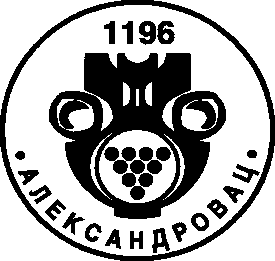 РЕПУБЛИКА СРБИЈАОПШТИНА АЛЕКСАНДРОВАЦИНТЕРНА РЕВИЗИЈАБрој 020-594/2019-08Александровац, 16.децембар 2019.годинеСТРАТЕШКИ ПЛАН ИНТЕРНЕ РЕВИЗИЈЕ ОПШТИНЕ АЛЕКСАНДРОВАЦЗА ПЕРИОД 2020. – 2022.ГОДИНЕИНТЕРНА РЕВИЗИЈААКТИВНОСТ КОЈА УВЕЋАВА ВРЕДНОСТ ОРГАНИЗАЦИЈЕСАДРЖАЈУВОДОпште информацијеПоглавље I1.Организација Општинске управе2.Корисници буџетских средстава3.Стратешка документа општине4.Визија5.Стратешки циљевиПоглавље III Стратешко планирање1.Место и улога интерне ревизије2.Ревизијско окружење3.Планирање ревизијеII Стратешки план1.Сврха стратешког плана2.Системи као предмет ревизије3.Процена ризика4.Стратегија ревизије5.Процена потреба ревизије6.План ревизије за трогодишњи период 2020. – 2022.годинеНа основу члана 23. и 24.Правилника о заједничким критеријумима за организовање и стандардима и методолошким упутствима за поступање и извештавање интерне ревизије у јавном сектору (Сл.гласник број 99/11 и 106/13) и члана 10. Одлуке о обезбеђивању вршења послова интерне ревизије општине Александровац (Сл.лист општине Александровац број 10/15),на предлог интерног ревизора општине Александровац, Председник општине Александровац одобраваСТРАТЕШКИ ПЛАН ИНТЕРНЕ РЕВИЗИЈЕЗа период од 2020. – 2022.годинеУВОДОпште информацијеОпштина Александровац је смештена у централној Србији између планина Копаоник, Жељин, Гоч и Јастребац. Граничи се са општинама Брус, Рашка, Врњачка Бања, Трстеник и Крушевац. Припада Расинском управном округу. Површина општине Александровац је 387км2 са укупно 26.522 становника по попису из 2011.године. На територији општине Александровац нема железничких путних праваца и већих речних токова. Кроз општину Александровац пролазе државни путеви II реда: ДП II – 119 Крушевац -Јошаничка Бања према општинама Рашка и Нови Пазар, ДП II -118 Стопања – Брус према Копаонику, ДП II - 222 Крушевац – Брус – Александровац – Гоч према Жељину и Врњачкој Бањи. Сви државни путеви другог реда,путни правци су асфалтирани и проходни су током целе године.Општина Александровац има 55 насељених места: насељено место Александровац који је привредно културни и политички центар општине и 54 насељена места ван седишта општине.Општина Александровац има дугогодишње искуство и традицију у пољопривредној производњи и развоју воћарства и виноградарства,повртарства и сточараства.Географски положај, карактеристике земљишта и климатски услови одређују услове за опстанак  биљног и животињског потенцијала у општини.Општина Александровац поседује велике потенцијале за развој туризма – близина Копаоника и Врњачке Бање, манастире Руденица, Дренча и Плеш,остаци средњевековног града Козника, Митрово поље као ваздушна бања, добра саобраћајна повезаност села, пољане – специфична виноградарска насеља, привредно туристичка манифестација Жупска берба са традицијом дугом педесет шест година,Међународни сајам вина, вински и верски туризам су значајни потенцијали у развоју туристичке привреде.Завичајни музеј Жупе и Музеј винарства и виноградарства са винотеком, једини те врсте у земљи, представљају посебан значај у афирмацији потенцијала у овом развоју.ПОГЛАВЉЕ  IОргани општине Александровац су: Скупштина општине, Општинско веће, Председник општине, Општинска управа и Општинско правобранилаштво.1.ОРГАНИЗАЦИЈА ОПШТИНСКЕ УПРАВЕУ оквиру Општинске управе општине Александровац образују се унутрашње организационе јединице Одељења за вршење сродних послова и Кабинет предедника општине . Изузетно од става 1 овог члана, у оквиру Општинске управе ван унутрашњих организационих јединица, систематизују се радна места самосталних извршиоца .Унутрашње организационе јединице општинске  управе су: 1. Одељење за општу управу и друштвене делатности2. Одељење за јавне приходе3. Одељење за финансије и локални економски развој4. Одељење за урбанизам и изградњу5. Одељење за инспекцијске послове6. Одељење за пољопривреду и рурални  развој7. Кабинет председника општинеСамостални извршиоци изван организационих јединица су:Интерни ревизор и Буџетски инспектор2.КОРИСНИЦИ БУЏЕТСКИХ СРЕДСТАВАПрема одредбама члана 2.Закона о буџетском систему директни корисници буџетских средстава локалних власти су органи и службе локалне власти.Чланом 27.Статута општине Александровац утврђено је да су органи општине: Скупштина општине,Председник општине, Општинско веће, Општинска управа и Општинско правобранилаштво, који су и директни корисници буџета општине.Индиректни корисници буџета су:Дом културе Милосав Буца МирковићНародна библиотекаЗавичајни музеј ЖупеМузеј винарства и виноградарстваТуристичка организацијаПредшколска установа Наша радостМесне заједницеОстали корисници буџета:ОШ Аца АлексићОШ Иво Лола РибарСредња школа св.Трифун са домом ученикаДом здравља Добривоје Гер ПоповићЦентар за социјални радЈКСП АлександровацУдружења3.СТРАТЕШКА ДОКУМЕНТА ОПШТИНЕ- План управљања отпадом за период 2010. – 2020.године- Просторни план општине Александровац- План генералне регулације општине Александровац- Стратегија развоја општине Александровац 2015. – 2020.године - Програм развоја спорта општине Александровац за период 2016. – 2020.године- Стратегија управљања ризицима општине Александровац- Локални антикорупцијски план општине Александровац за период 2018. – 2023.године4.ВИЗИЈАУ Стратегији развоја општине Александровац  дефинисана је ВИЗИЈА развоја општине Александровац:АЛЕКСАНДРОВАЦ ЈЕ ОПШТИНА СА ПОВОЉНИМ ОКРУЖЕЊЕМ ЗА ЖИВОТ И РАД СВИХ ЊЕНИХ ГРАЂАНА.5. СТРАТЕШКИ ЦИЉЕВИ               Приоритет 1Локална економија             Стратешки циљ:Стварање повољног пословног амбијента и развој конкурентности и иновативности локалне економијеПриоритет 2Инфраструктура и животна срединаСтратешки циљ:Унапређење услова за квалитетнији живот свих грађана кроз развој инфраструктуре и очувања животне срединеПриоритет 3Друштвени развојСтратешки циљ:Повећање обима и квалитета услуга из области друштвених делатности у циљу бољег живота свих грађана и грађанкиПриоритет 4Социјална политика и здравствена заштитаСтратешки циљ:Повећање доступности услуга из социјалне политике и здравствене заштитеПриоритет 5Локална самоуправа, јавна предузећа и установеСтратешки циљ:Повећање доступности услуга и транспарентно пружање информација грађанству и привредним субјектимаПОГЛАВЉЕ III СТРАТЕШКО ПЛАНИРАЊЕ1.Место и улога интерне ревизије           У складу са чланом 82. Закона о буџетском систему (Сл.гласник РС број 54/09,73/10,101/10,101/11,93/12,62/13,63/13-испр.,108/13,142/14,68/15-др.закон, 103/15,99/16,113/17,95/18,31/19 и 72/19) и чланом 3.и 6.Правилника о заједничким критеријумима за организовање и стандардима и методолошким упутствима за поступање и извештавање интерне ревизије у јавном сектору (Сл.гласник РС број 99/11 и 103/13) Општинско веће општине Александровац је донело Одлуку о обезбеђивању вршења послова интерне ревизије општине Александровац број 020-527/2015-01 од 23.новембра 2015.године.          Такође, према члану 82.Закона о буџетском систему прописано је да се функционална независност интерне ревизије обезбеђује самосталним одлучивањем о:подручју ревизије на основу процене ризиканачину обављања ревизије и извештавању о обављеној ревизији         Интерна ревизија на основу објективног прегледа доказа обезбеђује уверавање о адекватности и функционисању постојећих процеса управљања ризиком, контроле и управљања организацијом да ли ови процеси функционишу на предвиђен начин и омогућују остварење циљева организације.Интерна ревизија пружа саветодавне услуге које се састоје од савета, смерница и обуке у циљу повећања вредности и побољшања процеса управљања датом организацијом, управљања ризицима и контроле.         Интерни ревизор је у обавези да чува тајност службених и пословних података.         Интерни ревизор  дужан је да се у свом раду придржава Правилника,Повеље и Етичког кодекса,Приручника и других прописа Републике Србије који уређују ову област, а које у складу са законом  доноси министар финансија и који су усклађени са међународним стандардима интерне ревизије.         Послове интерне ревизије у општини Александровац обавља Татјана Гочманац – овлашћени интерни ревизор у јавном сектору.         На основу предлога интерног ревизора, Председник општине Александровац је потписао Повељу интерне ревизије општине Александровац број 020-238/2019-03 од 08.05.2019.године,којом се одређује сврха, овлашћења и одговорности интерног ревизора.2. Ревизијско окружење           На правилно функционисање и већу ефикасност система интерне контроле у значајној мери утиче став руководства према интерној контроли.Исто тако, став који запослени имају о свом раду и задацима значајно утиче на ефикасност њиховог рада, а испољава се кроз већу одговорност, самопоуздање и ефикасност.Своје надлежности општина Александровац врши сагласно следећим основним актима: Статут општине Александровац и Пословник Скупштине општине Александровац. На основу члана 68. Статута општине Александровац наредбодавац за извршење буџета је Председник општине.На основу члана  90.Статута општине Александровац  Начелник за свој рад и рад Општинске управе одговара Општинском већу.Унутрашњи оквир општине представља организациона структура у којој се пословне активности планирају, извршавају, контролишу и надгледају.Организациона структура представља средство које њеном руководству помаже у остваривању постављених циљева и извршењу усвојеног буџета.3. Планирање ревизије         Планирање ревизије је неопходно јер интерној ревизији омогућава остваривање циљева,утврђивање приоритета и обезбеђивање ефикасног и ефективног коришћења ресурса.Поред тога,планирање пружа: основу за процену будућих потреба за ресурсимаовлашћење да се поступа по плану, након што план одобри овлашћено лицестандард у односу на који се може мерити стварна успешностсредство кроз које руководство треба да прихвати послове које обавља интерна ревизија и сталну евиденцију фактора који су узети у обзир приликом утврђивања плана, као и донетих одлука          У складу са чланом 23.Правилника о заједничким критеријумима за организовање и стандардима и методолошким упутствима за поступање и извештавање интерне ревизије у јавном сектору, интерна ревизија се обавља према стратешком плану за трогодишњи период,годишњем плану и плану појединачне ревизије.Стратешки план интерне ревизије доноси се до краја текуће године за следећи трогодишњи период и представља основу целог процеса планирања.Годишњи план рада доноси се до краја текуће године за наредну годину и заснива се на првој години стратегијског плана.Оперативни планови појединачне ревизије се ревидирају и ажурирају током целе године, узимајући у обзир и реализацију.   Планирање као кључни део процеса ревизије обухвата четири фазе.Прву фазу процеса планирања представља израда стратешког плана који наводи покривеност ревизијом у наредне три године и представља основу целог процеса планирања. Друга фаза планирања је израда годишњег плана,који је заснован на првој години стратешког плана у коме се наводе субјекти ревизије које ће се обавити у текућој години.Трећа фаза су оперативни планови,који наводе ресурсе потребне за остваривање годишњег плана рада.Оперативни планови се ревидирају и ажурирају током целе године,узимајући у обзир шта је стварно остварено. Планови задатака се припремају на почетку сваке ревизије наведене у годишњем плану рада.II СТРАТЕШКИ ПЛАНСВРХА СТРАТЕШКОГ ПЛАНА              Стратешки план, као основа процеса планирања ревизије, представља средство – алат за унапређење активности и:помаже у идентификовању области које треба да буду предмет ревизијеомогућава објективан приступ дефинисању послова интерне ревизије који је заснован на процени ризикапомаже интерној ревизији приликом оцене система интерних контрола и интерној ревизији омогућава да оптимално користи ресурсе и побољша ефективност „услуге“коју пружа руководство2.СИСТЕМИ КАО ПРЕДМЕТ РЕВИЗИЈЕ              Први корак у изради стратешког плана представља идентификовање предмета ревизије.При идентификацији система,дефинисани су системи који покривају све циљеве и активности директних и индиректних  корисника буџетских средстава општине Александровац, који могу бити субјекти ревизије.              Обзиром да неки системи у потпуности покривају одређени циљ руководства, док их други системи само делимично покривају,приликом израде стратешког плана утврђени су системи и подсистеми којима се може рационално управљати и који ће пружити оцену адекватности система контрола.              За класификацију система определила сам се за модел по функцији – подела система на функционалне типове који се разликују по улози – важности који имају у систему интерних контрола.        Идентификовани су следећи модели:2.1. Планирање, припрема и извршење буџета       Подсистеми:планирање и извршење расходаиндиректни буџетски корисницидиректни буџетски корисниципрограми из области културепрограми из области спортапрограми из области социјалне заштитеинформисање 2.2. Набавке        Подсистеми:     -  јавне набавке и реализација уговора код директног корисника, индиректних и осталих корисника средстава буџета општине Александровац 2.3. Финансијско – рачуноводствени систем        Подсистеми:поступак књижења рачуноводствених променапоступак реализације плаћањауправљање новчаним токовима и ликвидношћупопис имовине и обавеза2.4. Приходи и примања       - изворни приходи       - уступљени приходи и примања2.5. Информациони систем3.ПРОЦЕНА РИЗИКА          Ризици са којима се суочава јесте све што може наштетити угледу општине и смањити поверење јавности,неправилно и незаконито пословање, али и неекономично и неефикасно управљање јавним средствима, непоуздано извештавање,неспособност реаговања на промењене околности или неспособност управљања у промењеним околностима на начин који спречава или максимално смањује неповољне ефекте на пружање јавних услуга.          Након што се идентификују системи, неопходно је урадити процену ризика.Циљ је концентрисати се на оне активности које носе већи ризик за општину као целину.Један од поступака који се обично користи је израчунавање индекса ризика.Овај принцип представља комбинацију утврђивања степена ризика за сваки од низа предвиђених карактеристика или елемената система и додељивање тежине сваком од њих у скали од 1(низак) до 5 (висок).Као фактори ризика узети су следећи показатељи: број трансакција,извршени расходи,успостављен систем финансијског управљања и контроле,број запослених, број уговора,вредност јавних набавки, сложеност система,стабилност система и извршен надзор.Низак ризик носи оцену 1 и 2,средњи ризик носи оцене 3 и 4 и висок ризик носи оцену 5.           У оквиру процене ризика система обухваћени су и подсистеми који припадају том систему.Годишњим плановима рада ће бити одређено који су подсистеми у оквиру изабраних система предмета ревизије.Коришћењем наведених података сачињен је табеларни преглед са унетим вредностима за тежину и ранг сваког елемента.Утврђивање индекса ризика за субјекте ревизије општине Александровац врши се на основу примене наведених критеријума.Карактеристике директних и индиректних корисника буџетских средстава општине Александровац који су субјекти ревизије приказани су у табели:                                       ТАБЕЛА 1 -ИЗРАЧУНАВАЊЕ ИНДЕКСА РИЗИКА4.СТРАТЕГИЈА РЕВИЗИЈЕЦиљ ове стратегије треба да буде да се у довољној мери покрију основне области које ће омогућити доношење општег мишљења о адекватности система контрола. Системи из Табеле 1 – Израчунавање индекса ризика класификовани су на:високоризичне – са индексом ризика од 76 и више бодовасистеме средњег ризика – са индексом ризика од 61 – 75 бодовасистеме ниског ризика – са индексом ризика до 60 бодоваУ високоризичне системе сврстани су:Набавке ................................................................80 бодоваПланирање,припрема и извршење буџета.......78 бодоваУ системе средњег ризика сврстани су:Зараде и друга примања.....................................73 бодоваФинансијско – рачуноводствени систем............66 бодоваУ системе ниског ризика сврстани су:Приходи.................................................................57 бодоваИнформациони систем.........................................50 бодоваИНДИКАТИВАН ПЛАН РЕВИДИРАЊА ЗА ТРОГОДИШЊИ ПЕРИОД2020. – 2022.                                                                               5.ПРОЦЕНА ПОТРЕБА РЕВИЗИЈЕПри утврђивању потреба за ресурсима, односно процена потреба ревизије, користи се процена ревизора да ревизија траје у просеку 40 ревизор дана.Полази се од основе да је расположиво 168  нето ревизор дана годишње по ревизору.Приликом утврђивања расположивих ревизор дана по ревизору,укупан фонд календарских дана у једној години треба умањити за све суботе и недеље, а тако добијен укупан фонд радних дана даље се умањује према табели:                                          ПРОЦЕНА БРОЈА РЕВИЗОР ДАНА НА ГОДИШЊЕМ НИВОУТоком периода 2020. – 2022.године планирано је годишње 168 дана ревизије, односно могуће је обавити до 4 ревизије годишње.При припреми стратешког плана неопходно је узети у обзир и непредвиђене околности, односно обављање посебних ревизија које није могуће унапред планирати.Председник општине Александровац може у сваком тренутку издати Овлашћење за спровођење ревизије процеса, организационе целине, активности или функције и тада је предметна ревизија приоритетна у односу на Стратегијски и Годишњи план интерне ревизије.Стратегија ревизије треба да укључи чешће ревизије система које носе већи ризик – обично се такви системи ревидирају сваке године како би се потврдило да су системи који су од виталног значаја под ефективном контролом.Ревизије нису тако учестале код система који су средњег ризика.Уколико се ради о циклусу ревизија од три године, онда су овакви системи предмет ревизије у две од три године циклуса.Ревизија нискоризичних система може се вршити једном у три године.Годишњим плановима рада биће одређени подсистеми у оквиру идентификованих система предмета ревизије. 6.ПЛАН РЕВИЗИЈЕ ЗА ТРОГОДИШЊИ ПЕРИОД 2020. – 2022. ГОДИНЕ6.1. План за 2020.годину- Набавке- Планирање,припрема и извршење буџета- Финансијско- рачуноводствени  систем- Зараде-Ad hoc ревизија по захтеву руководиоца6.2. План за 2021.годину- Набавке- Планирање,припрема и извршење буџета- Финансијско- рачуноводствени  систем- Зараде-Ad hoc ревизија по захтеву руководиоца6.3. План за 2022.годину- Планирање,припрема и извршење буџета- Набавке- Приходи- Информациони систем- Ad hoc ревизија по захтеву руководиоцаСтратегијски план треба ревидирати и ажурирати сваке године, где друга година текућег стратегијског плана постаје прва година новог плана и основа за годишњи план наредне године.         Припремила                                                                                                                                                                     Одобрава     Интерни ревизор                                                                                                                                        Председник општинеАлександровац    Татјана Гочманац                                                                                                                                                           Др Мирко МихајловићРедни број 1 – Рангирање ризика по броју трансакција(налога за плаћање)Редни број 1 – Рангирање ризика по броју трансакција(налога за плаћање)Редни број 2 – Рангирање ризика по износу извршених расходаРедни број 2 – Рангирање ризика по износу извршених расходаРедни број 3 – Рангирање ризика по степену успостављености система ФУКРедни број 3 – Рангирање ризика по степену успостављености система ФУКБрој трансакцијаРангИзнос у динаримаРангУспостављен систем ФУКРангOд  1-1.00010,00 – 1.000.000,001У потпуности 1Од 1.001 – 2.00021.000.001,00 – 5.000.000,002Без стратегије ризика2Од 2.001 – 5.00035.000.001,00 – 10.000.000,003Без регистра ризика3Од 5.001 – 10.000410.000.001,00 – 20.000.000,004Без процедура4Више од 10.0005Више од 20.000.000,005не5Редни број 4 – Рангирање ризика по броју запосленихРедни број 4 – Рангирање ризика по броју запосленихРедни број 5– Рангирање ризика по вредности јавних набавкиРедни број 5– Рангирање ризика по вредности јавних набавкиРедни број 6 – Рангирање ризика по броју уговораРедни број 6 – Рангирање ризика по броју уговораБрој запосленихРангИзнос у динаримаРангБрој уговораРангДо 51Од 0,00 – 500.000,0011-101Од 6 - 102Од 500.001,00 – 5.000.000,00211-502Од 11- 203Од 500.001,00 – 25.000.000,00351-1003Од 21 - 404Од 25.000.001,00 – 50.000.000,004101-5004Више од 405Више од 50.000.000,005Више од 5005Редни број 7 – Рангирање ризика по сложености система (број организационих делова)Редни број 7 – Рангирање ризика по сложености система (број организационих делова)Редни број 8– Рангирање ризика по стабилности система, при чему свака организациона промена носи висок ризикРедни број 8– Рангирање ризика по стабилности система, при чему свака организациона промена носи висок ризикРедни број 9 – Рангирање ризика по резултатима извршеног надзораРедни број 9 – Рангирање ризика по резултатима извршеног надзораброј организационих деловаРангСтабилан системРангИзвршен надзорРанг11Да - није било промена1Без примедби12-42Не - било је промена5Са препорукама25-73Није извршен надзор 38-104Са  покренутим мерама4Више од 105Са изреченим мерама5ОПШТИНСКА УПРАВАОПШТИНСКА УПРАВАДОМ КУЛТУРЕДОМ КУЛТУРЕДОМ КУЛТУРЕНАРОДНА БИБЛИОТЕКАНАРОДНА БИБЛИОТЕКАНАРОДНА БИБЛИОТЕКАЗАВИЧАЈНИ МУЗЕЈ ЖУПЕЗАВИЧАЈНИ МУЗЕЈ ЖУПЕЗАВИЧАЈНИ МУЗЕЈ ЖУПЕКритеријумПодациКритеријумПодациПодациКритеријумПодациПодациКритеријумКритеријумПодациБрој трансакција3.880 и 2.000 за платеБрој трансакција280280Број трансакција209209Број трансакцијаБрој трансакција179Извршени расходи275.439.280,00Извршени расходи12.348.480,2212.348.480,22Извршени расходи2.744.804,692.744.804,69Извршени расходиИзвршени расходи2.180.222,41Успостављен систем ФУКнеУспостављен систем ФУКНије успостављен систем ФУК-аНије успостављен систем ФУК-аУспостављен систем ФУКНије успостављен систем ФУК-аНије успостављен систем ФУК-аУспостављен систем ФУКУспостављен систем ФУКНије успостављен систем ФУК-аБрој запосленихИменована и постављена  - 1Запослени на неодређено – 55Запослени на одређено - 4Број запослених1818Број запосленихПостављена лица – 1Запослени на неодређено - 5Постављена лица – 1Запослени на неодређено - 5Број запосленихБрој запосленихПостављена – 1Запослени на неодређено – 4Запослени на одређено - 1Број уговора/вредност уговора106Број уговора/вредност уговора4949Број уговора/вредност уговора14 уговора и 7 наруџбеница170.865,18 динара14 уговора и 7 наруџбеница170.865,18 динараБрој уговора/вредност уговораБрој уговора/вредност уговора/Вредност јавних набавки395.804.942 без ПДВ - аВредност јавних набавкиНема јавних набавки на које се примењује закон о ЈННема јавних набавки на које се примењује закон о ЈНВредност јавних набавкиНема јавних набавки на које се примењује закон о ЈННема јавних набавки на које се примењује закон о ЈНВредност јавних набавкиВредност јавних набавки/Сложеност система6 одељењаСложеност системаБрој организационих делова -3 :-Служба општих послова-Продукција и техничка служба-Информативна службаБрој организационих делова -3 :-Служба општих послова-Продукција и техничка служба-Информативна службаСложеност системаБрој организационих делова - 1Број организационих делова - 1Сложеност системаСложеност системаБрој организационих делова - 1Стабилност системаБило је промена у оквиру Правилника о организацији и систематизацији радних места у Општинској управи и Правобранилаштву (Сл.лист општине Александровац број 8/19)Стабилност системаДонет је Правилник о унутрашњој организацији и систематизацији пословаДонет је Правилник о унутрашњој организацији и систематизацији пословаСтабилност системаНије било промена у организационој структури нити промене делатностиНије било промена у организационој структури нити промене делатностиСтабилност системаСтабилност системаНије било промена у организационој структури нити промене делатностиИзвршен надзорДРИ – 2016.годинеИзвршен надзорНије било контролаНије било контролаИзвршен надзорНије било контролаНије било контролаИзвршен надзорИзвршен надзорНије било контролаМУЗЕЈ ВИНАРСТВА И ВИНОГРАДАРСТВАМУЗЕЈ ВИНАРСТВА И ВИНОГРАДАРСТВАТУРИСТИЧКА ОРГАНИЗАЦИЈАТУРИСТИЧКА ОРГАНИЗАЦИЈАТУРИСТИЧКА ОРГАНИЗАЦИЈАПУ НАША РАДОСТПУ НАША РАДОСТПУ НАША РАДОСТОШ АЦА АЛЕКСИЋОШ АЦА АЛЕКСИЋОШ АЦА АЛЕКСИЋКритеријумПодациКритеријумКритеријумКритеријумПодациПодациПодациКритеријумПодациПодациБрој трансакција144Број трансакцијаБрој трансакцијаБрој трансакција4104101.318Број трансакција410410Извршени расходи1.759.657,83Извршени расходиИзвршени расходиИзвршени расходи14.449.453,1414.449.453,1446.310.904,28Извршени расходи14.449.453,1414.449.453,14Успостављен систем ФУКНије успостављен систем ФУК-а и нису донете и усвојене процедуреУспостављен систем ФУКУспостављен систем ФУКУспостављен систем ФУКдадаНије успостављен систем ФУК-а и нису донете и усвојене процедуреУспостављен систем ФУКдадаБрој запослених4Број запосленихБрој запосленихБрој запосленихЗапослени на неодређено – 114Запослени на одређено - 27Запослени на неодређено – 114Запослени на одређено - 27Поствљена лица – 1Запослени на неодређено – 72Запослени на одређено – 6Уговор о привременим и повременим пословима – 1Број запосленихЗапослени на неодређено – 114Запослени на одређено - 27Запослени на неодређено – 114Запослени на одређено - 27Број уговора/вредност уговора/Број уговора/вредност уговораБрој уговора/вредност уговораБрој уговора/вредност уговора64.828.575,6064.828.575,60139.900.000,00 динараБрој уговора/вредност уговора64.828.575,6064.828.575,60Вредност јавних набавкиЈавне набавке су вредности на које се не примењује закон о ЈНВредност јавних набавкиВредност јавних набавкиВредност јавних набавки26.493.749,0026.493.749,009.900.000,00Вредност јавних набавки26.493.749,0026.493.749,00Сложеност системаБрој организационих делова - 1Сложеност системаСложеност системаСложеност системаМатична школа и 13 издвојених одељењаМатична школа и 13 издвојених одељења1.служба руковођења2.служба педагошког рада3.Служба васпитно-образовног рада,нега деце, сервирање оброка и одржавање хигијене4. служба економско- финансијских и рачуноводствених послова5.служба техничких послова6. служба исхране Сложеност системаМатична школа и 13 издвојених одељењаМатична школа и 13 издвојених одељењаСтабилност системаНије било промена у организационој структури нити промене делатностиСтабилност системаСтабилност системаСтабилност системаНије било промена у организационој структури нити промене делатностиНије било промена у организационој структури нити промене делатностиНије било промена у организационој структури нити промене делатностиСтабилност системаНије било промена у организационој структури нити промене делатностиНије било промена у организационој структури нити промене делатностиИзвршен надзорНије било контролаИзвршен надзорИзвршен надзорИзвршен надзорКонтрола од стране просветне инспекције и инспектора из МУП-а за ванредне ситуације;отклоњене су све неправилности по записникуКонтрола од стране просветне инспекције и инспектора из МУП-а за ванредне ситуације;отклоњене су све неправилности по записникуДРИ и Интерна ревизија – неправилности у спровођењу јавних набавки које су отклоњене у датом року Извршен надзорКонтрола од стране просветне инспекције и инспектора из МУП-а за ванредне ситуације;отклоњене су све неправилности по записникуКонтрола од стране просветне инспекције и инспектора из МУП-а за ванредне ситуације;отклоњене су све неправилности по записникуОШ ИВО ЛОЛА РИБАРОШ ИВО ЛОЛА РИБАРСШ СВЕТИ ТРИФУНСШ СВЕТИ ТРИФУНСШ СВЕТИ ТРИФУНЈКСП АЛЕКСАНДРОВАЦЈКСП АЛЕКСАНДРОВАЦЈКСП АЛЕКСАНДРОВАЦДОМ ЗДРАВЉАДОМ ЗДРАВЉАДОМ ЗДРАВЉАКритеријумПодациКритеријумКритеријумПодациКритеријумПодациПодациКритеријумКритеријумПодациБрој трансакција586Број трансакцијаБрој трансакција99Број трансакција55Број трансакцијаБрој трансакција174Извршени расходи10.635.567,50Извршени расходиИзвршени расходи7.946.289,54Извршени расходи15.210.000,0015.210.000,00Извршени расходиИзвршени расходи4.550.576,03Успостављен систем ФУКНије успостављен систем ФУК-а и нису донете и усвојене процедуреУспостављен систем ФУКУспостављен систем ФУКНије успостављен систем ФУК-а и нису донете и усвојене процедуреУспостављен систем ФУКНије успостављен систем ФУК-а и нису донете и усвојене процедуреНије успостављен систем ФУК-а и нису донете и усвојене процедуреУспостављен систем ФУКУспостављен систем ФУКНије успостављен систем ФУК-а и нису донете и усвојене процедуреБрој запосленихЗапослени на неодређено – 98,70Запослени на одређено – 23,40  Број запосленихБрој запосленихБрој запосленихПостављена лица – 1Запослени на неодређено – 124Запослени на одређено - 5Постављена лица – 1Запослени на неодређено – 124Запослени на одређено - 5Број запосленихБрој запосленихБрој уговора/вредност уговора24.250.000,00Број уговора/вредност уговораБрој уговора/вредност уговора1599.000,00Број уговора/вредност уговораБрој уговора/вредност уговораБрој уговора/вредност уговора162.450.197,87Вредност јавних набавки4.250.000,00Вредност јавних набавкиВредност јавних набавки112.040.341,00Вредност јавних набавки118.730.000,00118.730.000,00Вредност јавних набавкиВредност јавних набавкиСложеност системаБрој организационих делова - 1Сложеност системаСложеност системаСложеност системаУкупан број служби  - 10Укупан број служби  - 10Сложеност системаСложеност системаУкупан број служби - 40Стабилност системаНије било промена у организационој структури нити промене делатностиСтабилност системаСтабилност системаСтабилност системаНије било промена у организационој структури нити промене делатностиНије било промена у организационој структури нити промене делатностиСтабилност системаСтабилност системаНије било промена у организационој структури нити промене делатностиИзвршен надзорНије било контролаИзвршен надзорИзвршен надзорНије било контролаИзвршен надзорФинансијска контрола и инспекција рада, није било неправилностиФинансијска контрола и инспекција рада, није било неправилностиИзвршен надзорИзвршен надзорНије било контролаЦЕНТАР ЗА СОЦИЈАЛНИ РАДЦЕНТАР ЗА СОЦИЈАЛНИ РАДКритеријумПодациБрој трансакција100Извршени расходи2.045.938,83Успостављен систем ФУКдаБрој запосленихНа неодређено -8На одређено - 1Број уговора/вредност уговора8850.000,00Вредност јавних набавки1.150.000,00Сложеност системаБрој организационих делова - 1Стабилност системаНије било промена у организационој структури нити промене делатностиИзвршен надзорНије било контролаКорисникОПШТИНСКА УПРАВАОПШТИНСКА УПРАВАОПШТИНСКА УПРАВАОПШТИНСКА УПРАВАОПШТИНСКА УПРАВАОПШТИНСКА УПРАВАОПШТИНСКА УПРАВАОПШТИНСКА УПРАВАОПШТИНСКА УПРАВАОПШТИНСКА УПРАВАОПШТИНСКА УПРАВАОПШТИНСКА УПРАВАОПШТИНСКА УПРАВАОПШТИНСКА УПРАВАОПШТИНСКА УПРАВАОПШТИНСКА УПРАВАОПШТИНСКА УПРАВАОПШТИНСКА УПРАВАСистемПланирање,припрема и извршење буџетаПланирање,припрема и извршење буџетаПланирање,припрема и извршење буџетаНабавкеНабавкеНабавкеФинансијско- рачуноводствени  системФинансијско- рачуноводствени  системФинансијско- рачуноводствени  системЗараде и друга примањаЗараде и друга примањаЗараде и друга примањаПриходиПриходиПриходиИнформациони системИнформациони системИнформациони системрангтежинаукупнорангтежинаукупнорангтежинаукупнорангтежинаукупнорангтежинаукупнорангтежинаукупноОбим средстава55255525441655255525339Број трансакција55254416542034123393412Бројзапослених326122224236224122Утицај на друге системе341244163262363395420Осетљивост активности3395420326339339236Географска распрострањеност111111111111111111ИНДЕКС РИЗИКА788053595750КорисникДОМ КУЛТУРЕ МИЛОСАВ БУЦА МИРКОВИЋДОМ КУЛТУРЕ МИЛОСАВ БУЦА МИРКОВИЋДОМ КУЛТУРЕ МИЛОСАВ БУЦА МИРКОВИЋДОМ КУЛТУРЕ МИЛОСАВ БУЦА МИРКОВИЋДОМ КУЛТУРЕ МИЛОСАВ БУЦА МИРКОВИЋДОМ КУЛТУРЕ МИЛОСАВ БУЦА МИРКОВИЋДОМ КУЛТУРЕ МИЛОСАВ БУЦА МИРКОВИЋДОМ КУЛТУРЕ МИЛОСАВ БУЦА МИРКОВИЋДОМ КУЛТУРЕ МИЛОСАВ БУЦА МИРКОВИЋДОМ КУЛТУРЕ МИЛОСАВ БУЦА МИРКОВИЋДОМ КУЛТУРЕ МИЛОСАВ БУЦА МИРКОВИЋДОМ КУЛТУРЕ МИЛОСАВ БУЦА МИРКОВИЋДОМ КУЛТУРЕ МИЛОСАВ БУЦА МИРКОВИЋДОМ КУЛТУРЕ МИЛОСАВ БУЦА МИРКОВИЋДОМ КУЛТУРЕ МИЛОСАВ БУЦА МИРКОВИЋДОМ КУЛТУРЕ МИЛОСАВ БУЦА МИРКОВИЋДОМ КУЛТУРЕ МИЛОСАВ БУЦА МИРКОВИЋДОМ КУЛТУРЕ МИЛОСАВ БУЦА МИРКОВИЋСистемПланирање,припрема и извршење буџетаПланирање,припрема и извршење буџетаПланирање,припрема и извршење буџетаНабавкеНабавкеНабавкеФинансијско- рачуноводствени  системФинансијско- рачуноводствени  системФинансијско- рачуноводствени  системЗараде и друга примањаЗараде и друга примањаЗараде и друга примањаПриходиПриходиПриходиИнформациони системИнформациони системИнформациони системрангтежинаукупнорангтежинарангтежинаукупноукупнорангтежинаукупнорангтежинаукупнорангтежинаукупноОбим средстава4416224339339224224Број трансакција122224339339224224Бројзапослених326326224224122122Утицај на друге системе339326224224224236Осетљивост активности339224224122224224Географска распрострањеност111111111111111111ИНДЕКС РИЗИКА432531291921КорисникНАРОДНА БИБЛИОТЕКАНАРОДНА БИБЛИОТЕКАНАРОДНА БИБЛИОТЕКАНАРОДНА БИБЛИОТЕКАНАРОДНА БИБЛИОТЕКАНАРОДНА БИБЛИОТЕКАНАРОДНА БИБЛИОТЕКАНАРОДНА БИБЛИОТЕКАНАРОДНА БИБЛИОТЕКАНАРОДНА БИБЛИОТЕКАНАРОДНА БИБЛИОТЕКАНАРОДНА БИБЛИОТЕКАНАРОДНА БИБЛИОТЕКАНАРОДНА БИБЛИОТЕКАНАРОДНА БИБЛИОТЕКАНАРОДНА БИБЛИОТЕКАНАРОДНА БИБЛИОТЕКАНАРОДНА БИБЛИОТЕКАСистемПланирање,припрема и извршење буџетаПланирање,припрема и извршење буџетаПланирање,припрема и извршење буџетаНабавкеНабавкеНабавкеФинансијско- рачуноводствени  системФинансијско- рачуноводствени  системФинансијско- рачуноводствени  системЗараде и друга примањаЗараде и друга примањаЗараде и друга примањаПриходиПриходиПриходиИнформациони системИнформациони системИнформациони системрангтежинаукупнорангтежинарангтежинаукупноукупнорангтежинаукупнорангтежинаукупнорангтежинаукупноОбим средстава122122224224224122Број трансакција224122224224122122Бројзапослених224224224122111122Утицај на друге системе224111122224224122Осетљивост активности224122224224111111Географска распрострањеност111111111111111111ИНДЕКС РИЗИКА191219191310КорисникЗАВИЧАЈНИ МУЗЕЈ ЖУПЕЗАВИЧАЈНИ МУЗЕЈ ЖУПЕЗАВИЧАЈНИ МУЗЕЈ ЖУПЕЗАВИЧАЈНИ МУЗЕЈ ЖУПЕЗАВИЧАЈНИ МУЗЕЈ ЖУПЕЗАВИЧАЈНИ МУЗЕЈ ЖУПЕЗАВИЧАЈНИ МУЗЕЈ ЖУПЕЗАВИЧАЈНИ МУЗЕЈ ЖУПЕЗАВИЧАЈНИ МУЗЕЈ ЖУПЕЗАВИЧАЈНИ МУЗЕЈ ЖУПЕЗАВИЧАЈНИ МУЗЕЈ ЖУПЕЗАВИЧАЈНИ МУЗЕЈ ЖУПЕЗАВИЧАЈНИ МУЗЕЈ ЖУПЕЗАВИЧАЈНИ МУЗЕЈ ЖУПЕЗАВИЧАЈНИ МУЗЕЈ ЖУПЕЗАВИЧАЈНИ МУЗЕЈ ЖУПЕЗАВИЧАЈНИ МУЗЕЈ ЖУПЕЗАВИЧАЈНИ МУЗЕЈ ЖУПЕСистемПланирање,припрема и извршење буџетаПланирање,припрема и извршење буџетаПланирање,припрема и извршење буџетаНабавкеНабавкеНабавкеФинансијско- рачуноводствени  системФинансијско- рачуноводствени  системФинансијско- рачуноводствени  системЗараде и друга примањаЗараде и друга примањаЗараде и друга примањаПриходиПриходиПриходиИнформациони системИнформациони системИнформациони системрангтежинаукупнорангтежинарангтежинаукупноукупнорангтежинаукупнорангтежинаукупнорангтежинаукупноОбим средстава224224122224122122Број трансакција122122122224111122Бројзапослених224224122122111122Утицај на друге системе224111122122111122Осетљивост активности224111111122111111Географска распрострањеност111111111111111111ИНДЕКС РИЗИКА19131015710КорисникМУЗЕЈ ВИНАРСТВА И ВИНОГРАДАРСТВАМУЗЕЈ ВИНАРСТВА И ВИНОГРАДАРСТВАМУЗЕЈ ВИНАРСТВА И ВИНОГРАДАРСТВАМУЗЕЈ ВИНАРСТВА И ВИНОГРАДАРСТВАМУЗЕЈ ВИНАРСТВА И ВИНОГРАДАРСТВАМУЗЕЈ ВИНАРСТВА И ВИНОГРАДАРСТВАМУЗЕЈ ВИНАРСТВА И ВИНОГРАДАРСТВАМУЗЕЈ ВИНАРСТВА И ВИНОГРАДАРСТВАМУЗЕЈ ВИНАРСТВА И ВИНОГРАДАРСТВАМУЗЕЈ ВИНАРСТВА И ВИНОГРАДАРСТВАМУЗЕЈ ВИНАРСТВА И ВИНОГРАДАРСТВАМУЗЕЈ ВИНАРСТВА И ВИНОГРАДАРСТВАМУЗЕЈ ВИНАРСТВА И ВИНОГРАДАРСТВАМУЗЕЈ ВИНАРСТВА И ВИНОГРАДАРСТВАМУЗЕЈ ВИНАРСТВА И ВИНОГРАДАРСТВАМУЗЕЈ ВИНАРСТВА И ВИНОГРАДАРСТВАМУЗЕЈ ВИНАРСТВА И ВИНОГРАДАРСТВАМУЗЕЈ ВИНАРСТВА И ВИНОГРАДАРСТВАСистемПланирање,припрема и извршење буџетаПланирање,припрема и извршење буџетаПланирање,припрема и извршење буџетаНабавкеНабавкеНабавкеФинансијско- рачуноводствени  системФинансијско- рачуноводствени  системФинансијско- рачуноводствени  системЗараде и друга примањаЗараде и друга примањаЗараде и друга примањаПриходиПриходиПриходиИнформациони системИнформациони системИнформациони системрангтежинаукупнорангтежинарангтежинаукупноукупнорангтежинаукупнорангтежинаукупнорангтежинаукупноОбим средстава224224224224122122Број трансакција122122224224122122Бројзапослених122122122122111122Утицај на друге системе122111122224111122Осетљивост активности111111111122111111Географска распрострањеност111111111111111111ИНДЕКС РИЗИКА12111417810КорисникТУРИСТИЧКА ОРГАНИЗАЦИЈАТУРИСТИЧКА ОРГАНИЗАЦИЈАТУРИСТИЧКА ОРГАНИЗАЦИЈАТУРИСТИЧКА ОРГАНИЗАЦИЈАТУРИСТИЧКА ОРГАНИЗАЦИЈАТУРИСТИЧКА ОРГАНИЗАЦИЈАТУРИСТИЧКА ОРГАНИЗАЦИЈАТУРИСТИЧКА ОРГАНИЗАЦИЈАТУРИСТИЧКА ОРГАНИЗАЦИЈАТУРИСТИЧКА ОРГАНИЗАЦИЈАТУРИСТИЧКА ОРГАНИЗАЦИЈАТУРИСТИЧКА ОРГАНИЗАЦИЈАТУРИСТИЧКА ОРГАНИЗАЦИЈАТУРИСТИЧКА ОРГАНИЗАЦИЈАТУРИСТИЧКА ОРГАНИЗАЦИЈАТУРИСТИЧКА ОРГАНИЗАЦИЈАТУРИСТИЧКА ОРГАНИЗАЦИЈАТУРИСТИЧКА ОРГАНИЗАЦИЈАСистемПланирање,припрема и извршење буџетаПланирање,припрема и извршење буџетаПланирање,припрема и извршење буџетаНабавкеНабавкеНабавкеФинансијско- рачуноводствени  системФинансијско- рачуноводствени  системФинансијско- рачуноводствени  системЗараде и друга примањаЗараде и друга примањаЗараде и друга примањаПриходиПриходиПриходиИнформациони системИнформациони системИнформациони системрангтежинаукупнорангтежинарангтежинаукупноукупнорангтежинаукупнорангтежинаукупнорангтежинаукупноОбим средстава224111224224111122Број трансакција224111224224111122Бројзапослених122122111122111111Утицај на друге системе224111224224111122Осетљивост активности224111122122111111Географска распрострањеност111111111111111111ИНДЕКС РИЗИКА197161769КорисникПУ НАША РАДОСТПУ НАША РАДОСТПУ НАША РАДОСТПУ НАША РАДОСТПУ НАША РАДОСТПУ НАША РАДОСТПУ НАША РАДОСТПУ НАША РАДОСТПУ НАША РАДОСТПУ НАША РАДОСТПУ НАША РАДОСТПУ НАША РАДОСТПУ НАША РАДОСТПУ НАША РАДОСТПУ НАША РАДОСТПУ НАША РАДОСТПУ НАША РАДОСТПУ НАША РАДОСТСистемПланирање,припрема и извршење буџетаПланирање,припрема и извршење буџетаПланирање,припрема и извршење буџетаНабавкеНабавкеНабавкеФинансијско- рачуноводствени  системФинансијско- рачуноводствени  системФинансијско- рачуноводствени  системЗараде и друга примањаЗараде и друга примањаЗараде и друга примањаПриходиПриходиПриходиИнформациони системИнформациони системИнформациони системрангтежинаукупнорангтежинарангтежинаукупноукупнорангтежинаукупнорангтежинаукупнорангтежинаукупноОбим средстава23633955255525224224Број трансакција542033944165525224236Бројзапослених339339339339122224Утицај на друге системе3393393392242243412Осетљивост активности339339236339224339Географска распрострањеност111111111111111111ИНДЕКС РИЗИКА544666731936КорисникОШ АЦА АЛЕКСИЋОШ АЦА АЛЕКСИЋОШ АЦА АЛЕКСИЋОШ АЦА АЛЕКСИЋОШ АЦА АЛЕКСИЋОШ АЦА АЛЕКСИЋОШ АЦА АЛЕКСИЋОШ АЦА АЛЕКСИЋОШ АЦА АЛЕКСИЋОШ АЦА АЛЕКСИЋОШ АЦА АЛЕКСИЋОШ АЦА АЛЕКСИЋОШ АЦА АЛЕКСИЋОШ АЦА АЛЕКСИЋОШ АЦА АЛЕКСИЋОШ АЦА АЛЕКСИЋОШ АЦА АЛЕКСИЋОШ АЦА АЛЕКСИЋСистемПланирање,припрема и извршење буџетаПланирање,припрема и извршење буџетаПланирање,припрема и извршење буџетаНабавкеНабавкеНабавкеФинансијско- рачуноводствени  системФинансијско- рачуноводствени  системФинансијско- рачуноводствени  системЗараде и друга примањаЗараде и друга примањаЗараде и друга примањаПриходиПриходиПриходиИнформациони системИнформациони системИнформациони системрангтежинаукупнорангтежинарангтежинаукупноукупнорангтежинаукупнорангтежинаукупнорангтежинаукупноОбим средстава441644165420224224224Број трансакција33954204416236224224Бројзапослених339236224224122224Утицај на друге системе339339339224122339Осетљивост активности339339339224111236Географска распрострањеност111111111111111111ИНДЕКС РИЗИКА536159231428КорисникОШ ИВО ЛОЛА РИБАРОШ ИВО ЛОЛА РИБАРОШ ИВО ЛОЛА РИБАРОШ ИВО ЛОЛА РИБАРОШ ИВО ЛОЛА РИБАРОШ ИВО ЛОЛА РИБАРОШ ИВО ЛОЛА РИБАРОШ ИВО ЛОЛА РИБАРОШ ИВО ЛОЛА РИБАРОШ ИВО ЛОЛА РИБАРОШ ИВО ЛОЛА РИБАРОШ ИВО ЛОЛА РИБАРОШ ИВО ЛОЛА РИБАРОШ ИВО ЛОЛА РИБАРОШ ИВО ЛОЛА РИБАРОШ ИВО ЛОЛА РИБАРОШ ИВО ЛОЛА РИБАРОШ ИВО ЛОЛА РИБАРСистемПланирање,припрема и извршење буџетаПланирање,припрема и извршење буџетаПланирање,припрема и извршење буџетаНабавкеНабавкеНабавкеФинансијско- рачуноводствени  системФинансијско- рачуноводствени  системФинансијско- рачуноводствени  системЗараде и друга примањаЗараде и друга примањаЗараде и друга примањаПриходиПриходиПриходиИнформациони системИнформациони системИнформациони системрангтежинаукупнорангтежинарангтежинаукупноукупнорангтежинаукупнорангтежинаукупнорангтежинаукупноОбим средстава44163394416224122224Број трансакција3393394416224224224Бројзапослених224236236224122122Утицај на друге системе339224339224111224Осетљивост активности339224339122111224Географска распрострањеност111111111111111111ИНДЕКС РИЗИКА483357191119КорисникСРЕДЊА ШКОЛА СВ.ТРИФУНСРЕДЊА ШКОЛА СВ.ТРИФУНСРЕДЊА ШКОЛА СВ.ТРИФУНСРЕДЊА ШКОЛА СВ.ТРИФУНСРЕДЊА ШКОЛА СВ.ТРИФУНСРЕДЊА ШКОЛА СВ.ТРИФУНСРЕДЊА ШКОЛА СВ.ТРИФУНСРЕДЊА ШКОЛА СВ.ТРИФУНСРЕДЊА ШКОЛА СВ.ТРИФУНСРЕДЊА ШКОЛА СВ.ТРИФУНСРЕДЊА ШКОЛА СВ.ТРИФУНСРЕДЊА ШКОЛА СВ.ТРИФУНСРЕДЊА ШКОЛА СВ.ТРИФУНСРЕДЊА ШКОЛА СВ.ТРИФУНСРЕДЊА ШКОЛА СВ.ТРИФУНСРЕДЊА ШКОЛА СВ.ТРИФУНСРЕДЊА ШКОЛА СВ.ТРИФУНСРЕДЊА ШКОЛА СВ.ТРИФУНСистемПланирање,припрема и извршење буџетаПланирање,припрема и извршење буџетаПланирање,припрема и извршење буџетаНабавкеНабавкеНабавкеФинансијско- рачуноводствени  системФинансијско- рачуноводствени  системФинансијско- рачуноводствени  системЗараде и друга примањаЗараде и друга примањаЗараде и друга примањаПриходиПриходиПриходиИнформациони системИнформациони системИнформациони системрангтежинаукупнорангтежинарангтежинаукупноукупнорангтежинаукупнорангтежинаукупнорангтежинаукупноОбим средстава2242244416224224224Број трансакција3392244416224224224Бројзапослених224224224224111122Утицај на друге системе224224339224224224Осетљивост активности224224236224111224Географска распрострањеност111111111111111111ИНДЕКС РИЗИКА262152211519КорисникЈКСП АЛЕКСАНДРОВАЦЈКСП АЛЕКСАНДРОВАЦЈКСП АЛЕКСАНДРОВАЦЈКСП АЛЕКСАНДРОВАЦЈКСП АЛЕКСАНДРОВАЦЈКСП АЛЕКСАНДРОВАЦЈКСП АЛЕКСАНДРОВАЦЈКСП АЛЕКСАНДРОВАЦЈКСП АЛЕКСАНДРОВАЦЈКСП АЛЕКСАНДРОВАЦЈКСП АЛЕКСАНДРОВАЦЈКСП АЛЕКСАНДРОВАЦЈКСП АЛЕКСАНДРОВАЦЈКСП АЛЕКСАНДРОВАЦЈКСП АЛЕКСАНДРОВАЦЈКСП АЛЕКСАНДРОВАЦЈКСП АЛЕКСАНДРОВАЦЈКСП АЛЕКСАНДРОВАЦСистемПланирање,припрема и извршење буџетаПланирање,припрема и извршење буџетаПланирање,припрема и извршење буџетаНабавкеНабавкеНабавкеФинансијско- рачуноводствени  системФинансијско- рачуноводствени  системФинансијско- рачуноводствени  системЗараде и друга примањаЗараде и друга примањаЗараде и друга примањаПриходиПриходиПриходиИнформациони системИнформациони системИнформациони системрангтежинаукупнорангтежинарангтежинаукупноукупнорангтежинаукупнорангтежинаукупнорангтежинаукупноОбим средстава4416441645204416224224Број трансакција4416441644164416224339Бројзапослених224339224224224224Утицај на друге системе339339339224224236Осетљивост активности339339339224224224Географска распрострањеност111111111111111111ИНДЕКС РИЗИКА556059452128КорисникДОМ ЗДРАВЉА ДР ДОБРИВОЈЕ ГЕР ПОПОВИЋДОМ ЗДРАВЉА ДР ДОБРИВОЈЕ ГЕР ПОПОВИЋДОМ ЗДРАВЉА ДР ДОБРИВОЈЕ ГЕР ПОПОВИЋДОМ ЗДРАВЉА ДР ДОБРИВОЈЕ ГЕР ПОПОВИЋДОМ ЗДРАВЉА ДР ДОБРИВОЈЕ ГЕР ПОПОВИЋДОМ ЗДРАВЉА ДР ДОБРИВОЈЕ ГЕР ПОПОВИЋДОМ ЗДРАВЉА ДР ДОБРИВОЈЕ ГЕР ПОПОВИЋДОМ ЗДРАВЉА ДР ДОБРИВОЈЕ ГЕР ПОПОВИЋДОМ ЗДРАВЉА ДР ДОБРИВОЈЕ ГЕР ПОПОВИЋДОМ ЗДРАВЉА ДР ДОБРИВОЈЕ ГЕР ПОПОВИЋДОМ ЗДРАВЉА ДР ДОБРИВОЈЕ ГЕР ПОПОВИЋДОМ ЗДРАВЉА ДР ДОБРИВОЈЕ ГЕР ПОПОВИЋДОМ ЗДРАВЉА ДР ДОБРИВОЈЕ ГЕР ПОПОВИЋДОМ ЗДРАВЉА ДР ДОБРИВОЈЕ ГЕР ПОПОВИЋДОМ ЗДРАВЉА ДР ДОБРИВОЈЕ ГЕР ПОПОВИЋДОМ ЗДРАВЉА ДР ДОБРИВОЈЕ ГЕР ПОПОВИЋДОМ ЗДРАВЉА ДР ДОБРИВОЈЕ ГЕР ПОПОВИЋДОМ ЗДРАВЉА ДР ДОБРИВОЈЕ ГЕР ПОПОВИЋСистемПланирање,припрема и извршење буџетаПланирање,припрема и извршење буџетаПланирање,припрема и извршење буџетаНабавкеНабавкеНабавкеФинансијско- рачуноводствени  системФинансијско- рачуноводствени  системФинансијско- рачуноводствени  системЗараде и друга примањаЗараде и друга примањаЗараде и друга примањаПриходиПриходиПриходиИнформациони системИнформациони системИнформациони системрангтежинаукупнорангтежинарангтежинаукупноукупнорангтежинаукупнорангтежинаукупнорангтежинаукупноОбим средстава339339236224224326Број трансакција339236236224224326Бројзапослених224224122224122224Утицај на друге системе224339224122122224Осетљивост активности224339224122122224Географска распрострањеност111111111111111111ИНДЕКС РИЗИКА313823171525КорисникЦЕНТАР ЗА СОЦИЈАЛНИ РАДЦЕНТАР ЗА СОЦИЈАЛНИ РАДЦЕНТАР ЗА СОЦИЈАЛНИ РАДЦЕНТАР ЗА СОЦИЈАЛНИ РАДЦЕНТАР ЗА СОЦИЈАЛНИ РАДЦЕНТАР ЗА СОЦИЈАЛНИ РАДЦЕНТАР ЗА СОЦИЈАЛНИ РАДЦЕНТАР ЗА СОЦИЈАЛНИ РАДЦЕНТАР ЗА СОЦИЈАЛНИ РАДЦЕНТАР ЗА СОЦИЈАЛНИ РАДЦЕНТАР ЗА СОЦИЈАЛНИ РАДЦЕНТАР ЗА СОЦИЈАЛНИ РАДЦЕНТАР ЗА СОЦИЈАЛНИ РАДЦЕНТАР ЗА СОЦИЈАЛНИ РАДЦЕНТАР ЗА СОЦИЈАЛНИ РАДЦЕНТАР ЗА СОЦИЈАЛНИ РАДЦЕНТАР ЗА СОЦИЈАЛНИ РАДЦЕНТАР ЗА СОЦИЈАЛНИ РАДСистемПланирање,припрема и извршење буџетаПланирање,припрема и извршење буџетаПланирање,припрема и извршење буџетаНабавкеНабавкеНабавкеФинансијско- рачуноводствени  системФинансијско- рачуноводствени  системФинансијско- рачуноводствени  системЗараде и друга примањаЗараде и друга примањаЗараде и друга примањаПриходиПриходиПриходиИнформациони системИнформациони системИнформациони системрангтежинаукупнорангтежинарангтежинаукупноукупнорангтежинаукупнорангтежинаукупнорангтежинаукупноОбим средстава224122224122122122Број трансакција224122224122122122Бројзапослених122122122122111111Утицај на друге системе122122224122111224Осетљивост активности122122122111122111Географска распрострањеност111111111111111111ИНДЕКС РИЗИКА15111710911СистемКритеријум ризикаОбим средставаБрој трансакцијаБрој запосленихУтицај на друге системеОсетљивост активностиГеографска распрострањеностУкупан индекс ризикаРаспоред ревидирањаза наредни периодРаспоред ревидирањаза наредни периодРаспоред ревидирањаза наредни периодСистемКритеријум ризикаОбим средставаБрој трансакцијаБрој запосленихУтицај на друге системеОсетљивост активностиГеографска распрострањеностУкупан индекс ризика2020.2021.2022.Планирање,припрема и извршење буџета55333178XXXНабавке54145180XXXФинансијско- рачуноводствени  систем54332166XXЗараде55323173XXПриходи53233157XИнформациони систем33152150X1.Радни дани2652.Одмори203.Државни празници124.Претпостављено боловање55.Семинари156.Административни послови457.Расположиви ревизор дани168